СОЧИ,  «БАМБУКОВЫЙ  РАЙ»     Лето 2024Гостевой дом «Бамбуковый рай» расположен в центральном районе Сочи.Сочи – курорт федерального значения и летняя столица России. Город, уникальный во всём, город, которым невозможно не восхищаться. Сочи предлагает своим гостям максимально широкий спектр всех видов туризма: лечение, пляжный отдых, активный отдых и спорт, горные лыжи, деловой туризм и многое другое.  Во дворе гостевого дома «Бамбуковый рай»   есть зеленая зона и зона отдыха. Цветы, пальмы, бамбук во внутреннем дворике, мангал и стопки уже наколотых дров ждут любителей спокойного семейного отдыха. Воздух чистый и прохладный. Гостевой домрасположен в нескольких минутах ходьбы от главной улицы города Курортный проспект, от остановки «Театральная». Рядом парк,  «Дендрарий», Цирк, киноконцертный зал «Фестивальный», аквапарк «Маяк», торговый центр микрорайона «Светлана», супермаркет «Патэрсон», «Перекресток».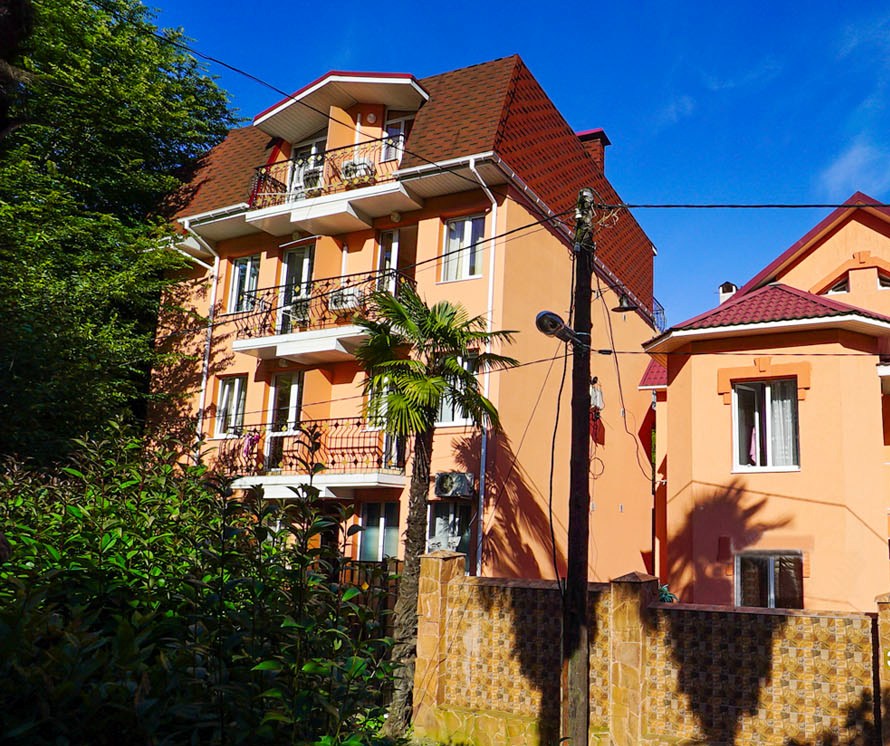 Размещение:«Эконом» 2-х,3-х,4-х местные номера с удобствами на этажена 4 номера(ТВ, односпальные раздельные кровати, прикроватные тумбочки, столик, шкаф).«Стандарт» 2-х,3-х местные номера с удобствами(WC, душ, ТВ, холодильник, кондиционер, электрочайник,кроватидвуспальные или раздельные односпальные, прикроватныетумбочки, шкаф)Пляж:10 мин -  галечный.Питание:в гостевом доме естьобщая кухня для самостоятельного приготовления пищи.Дети:до  3-х лет на одном месте с родителями -8150 руб., до 12 лет скидка на проезд – 200 руб. Стоимость тура на 1 человека (7 ночей)В стоимость входит:  проезд  на  автобусе; проживание в номерах выбранной категории,  сопровождение, страховка от несчастного случая.Курортный сбор за доп. плату.Выезд из Белгорода еженедельно по понедельникам.Хочешь классно отдохнуть – отправляйся с нами в путь!!!!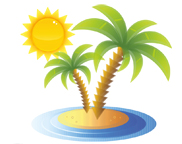 ООО  «Турцентр-ЭКСПО»                                        г. Белгород, ул. Щорса, 64 а,  III этаж                                                                                                            Остановка ТРЦ «Сити Молл Белгородский»www.turcentr31.ruт./ф: (4722) 28-90-40;  тел: (4722) 28-90-45;    +7-951-769-21-41РазмещениеЗаездыЭКОНОМс удоб. на этаже на 4 номераЭКОНОМс удоб. на этаже на 4 номераЭКОНОМс удоб. на этаже на 4 номераСТАНДАРТСТАНДАРТСТАНДАРТРазмещениеЗаезды2-х мест.3-х мест.4-х мест.2-х мест.с удоб. 3-х мест.с удоб.Доп. местовзрослые и дети (диван)РазмещениеЗаезды2-х мест.3-х мест.4-х мест.2-х мест.с удоб. 3-х мест.с удоб.Доп. местовзрослые и дети (диван)03.06.-12.06.14250136001330018300163001230010.06.-19.06.15100143001390019100168001250017.06.-26.06.16300151001430020400178001270024.06.-03.07.16600153001450020600181001290001.07.-10.07.18700167001560022800195001310008.07.-17.07.18900169001590023100204001320015.07.-24.07.19500179001650023600209001320022.07.-31.07.19500179001650023600209001320029.07.-07.08.19500179001650023600209001320005.08.-14.08.19500179001650023600209001320012.08.-21.08.19500179001650023600209001320019.08.-28.08.19500179001650023600209001320026.08.-04.09.18900170001610022800195001320002.09.-11.09.18700168001590022300193001310009.09.-18.09.18100165001560022100191001300016.09.-25.09.16800155001480020800181001280023.09.-02.10166001530014600206001790012600